請同學直接進入學生資訊服務系統輸入帳號後依照下列步驟填寫或逕至校首頁校園連結內之畢業生流向追蹤調查填寫～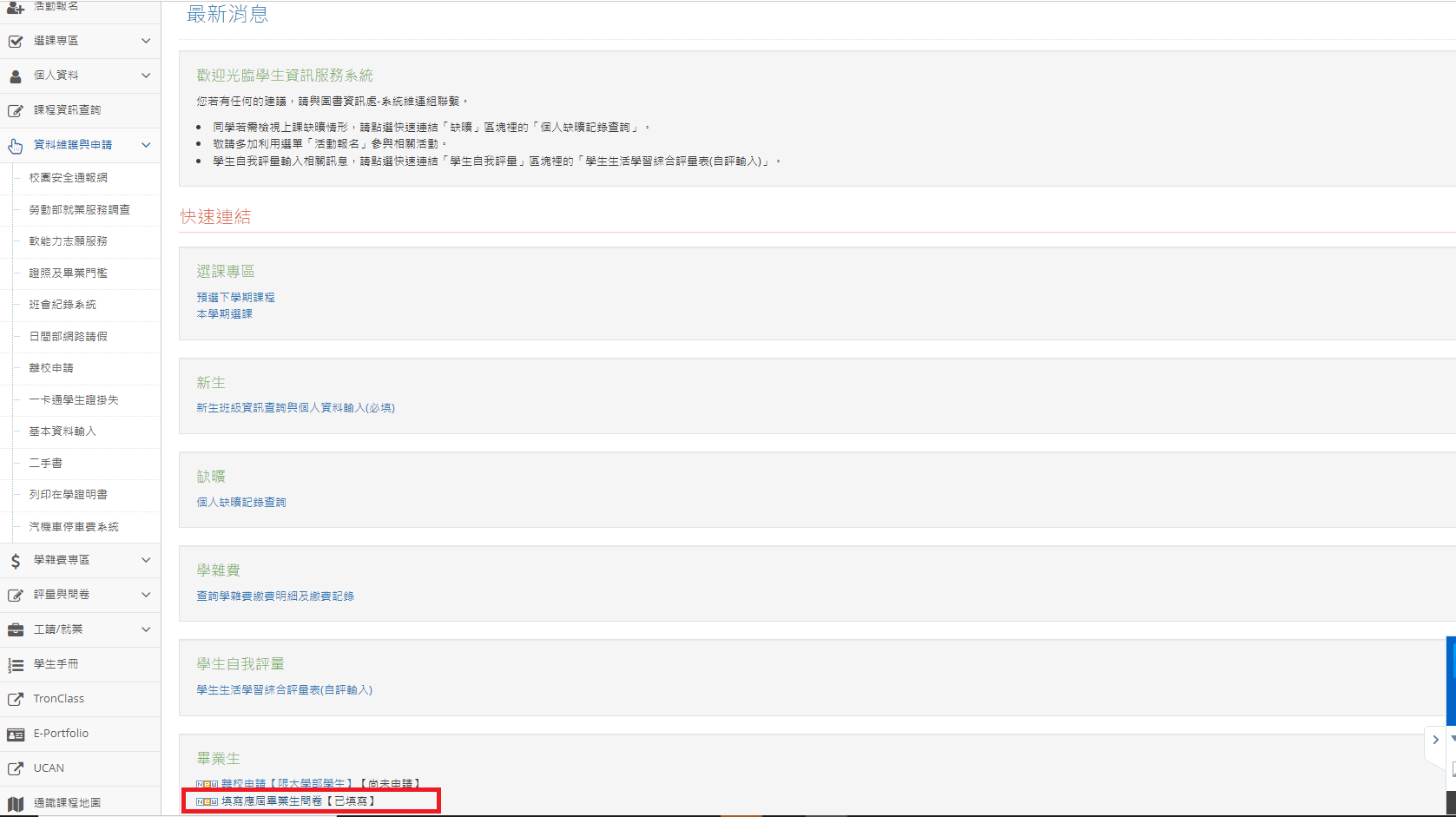 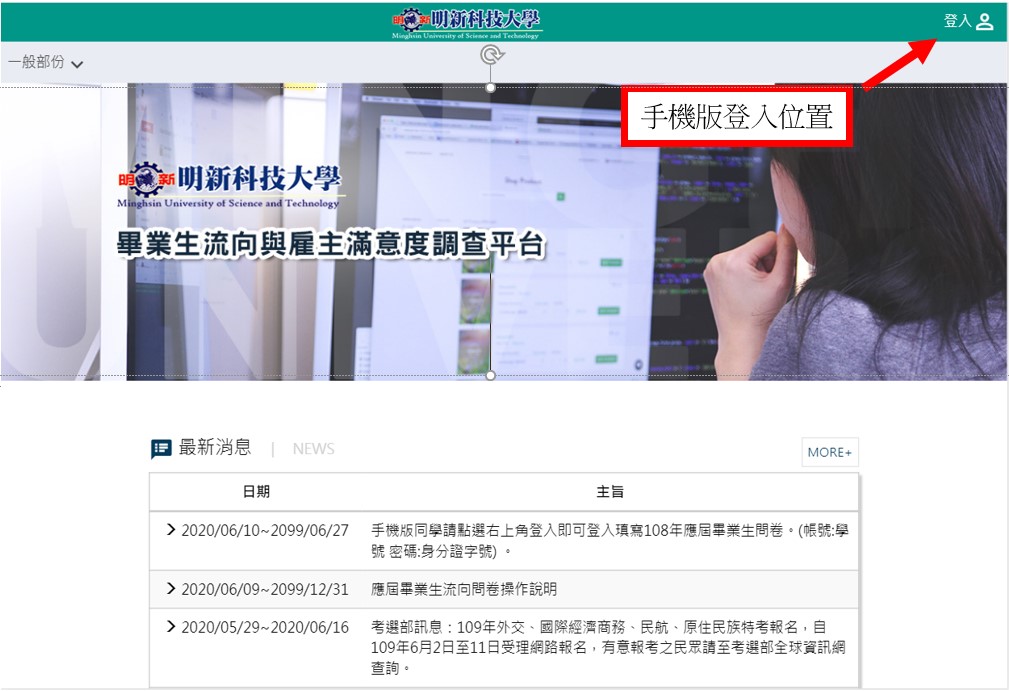 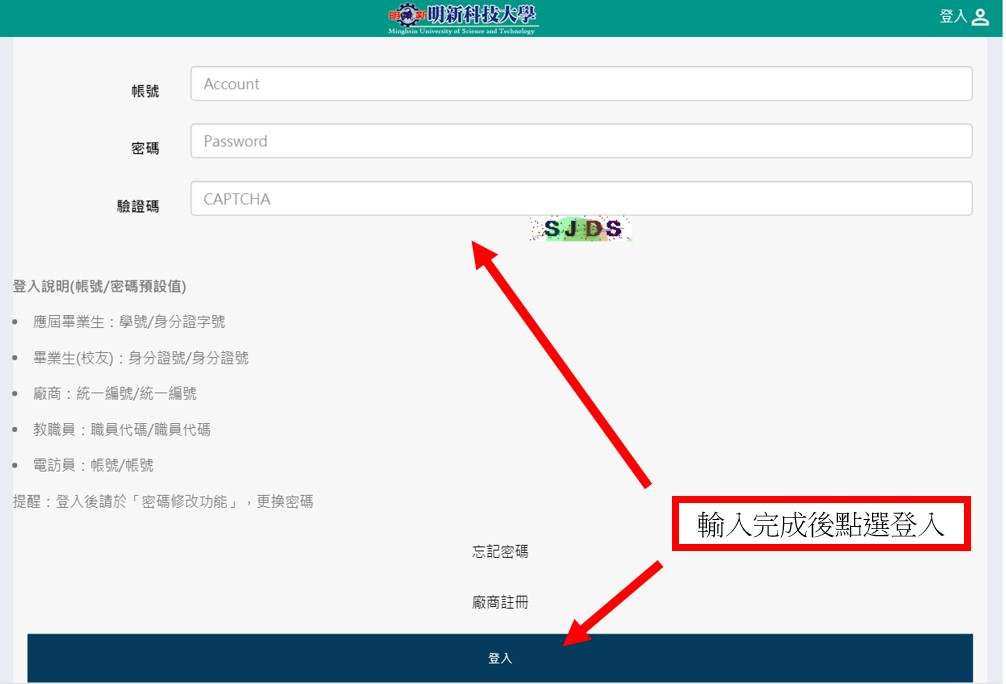 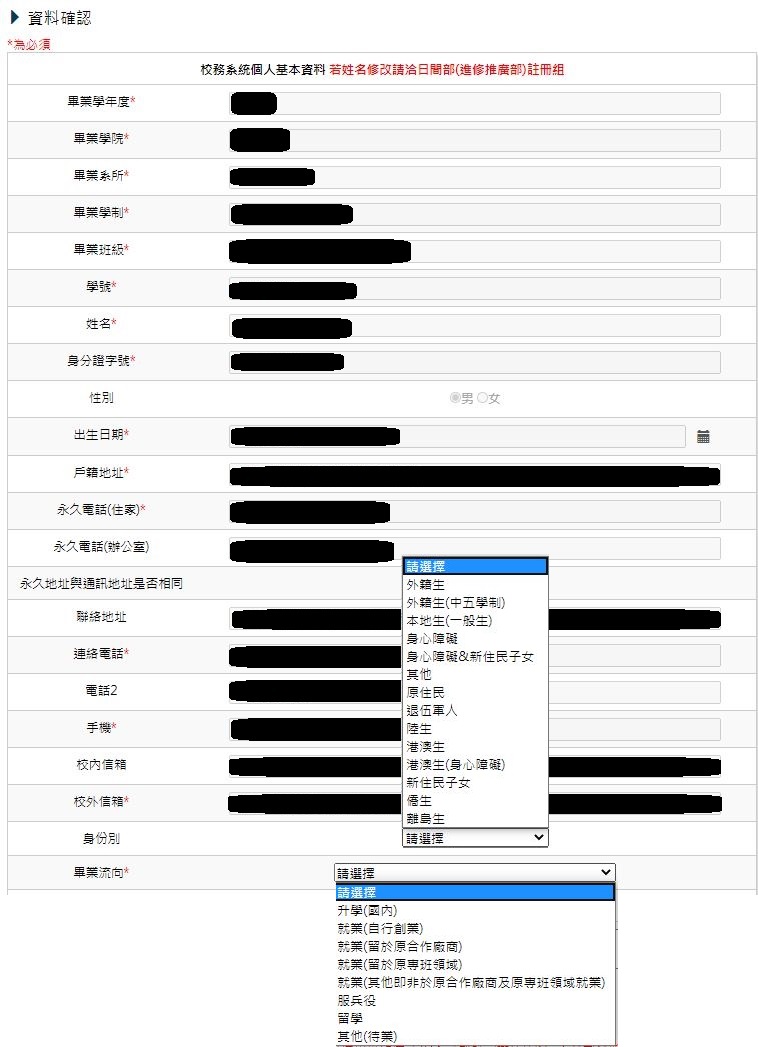 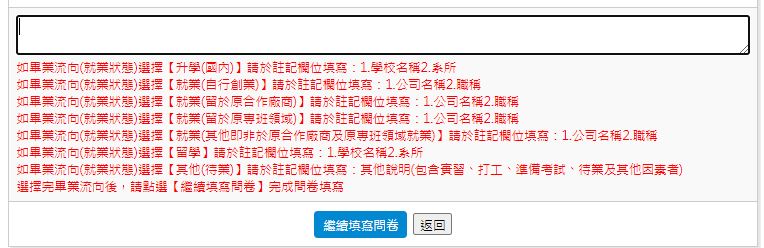 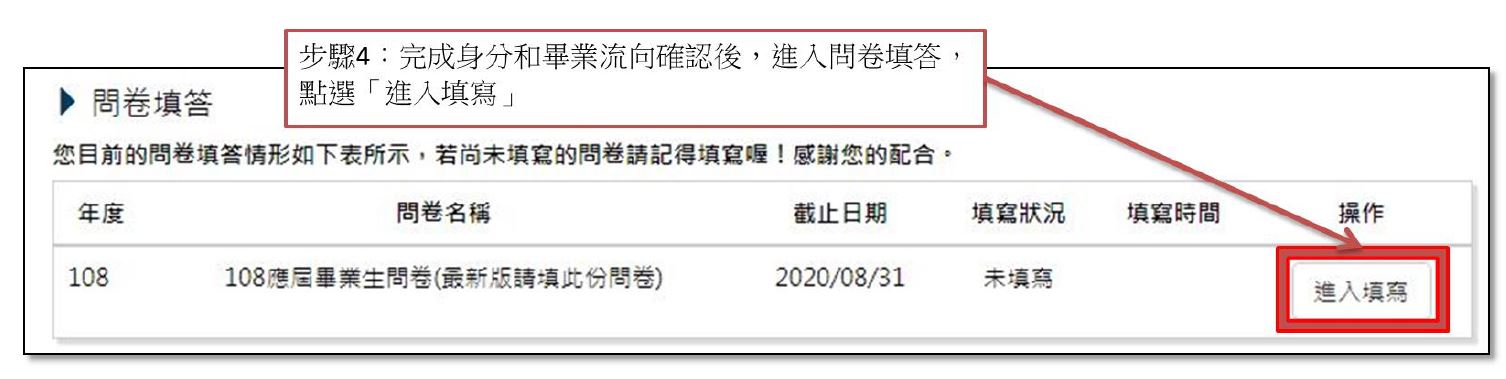 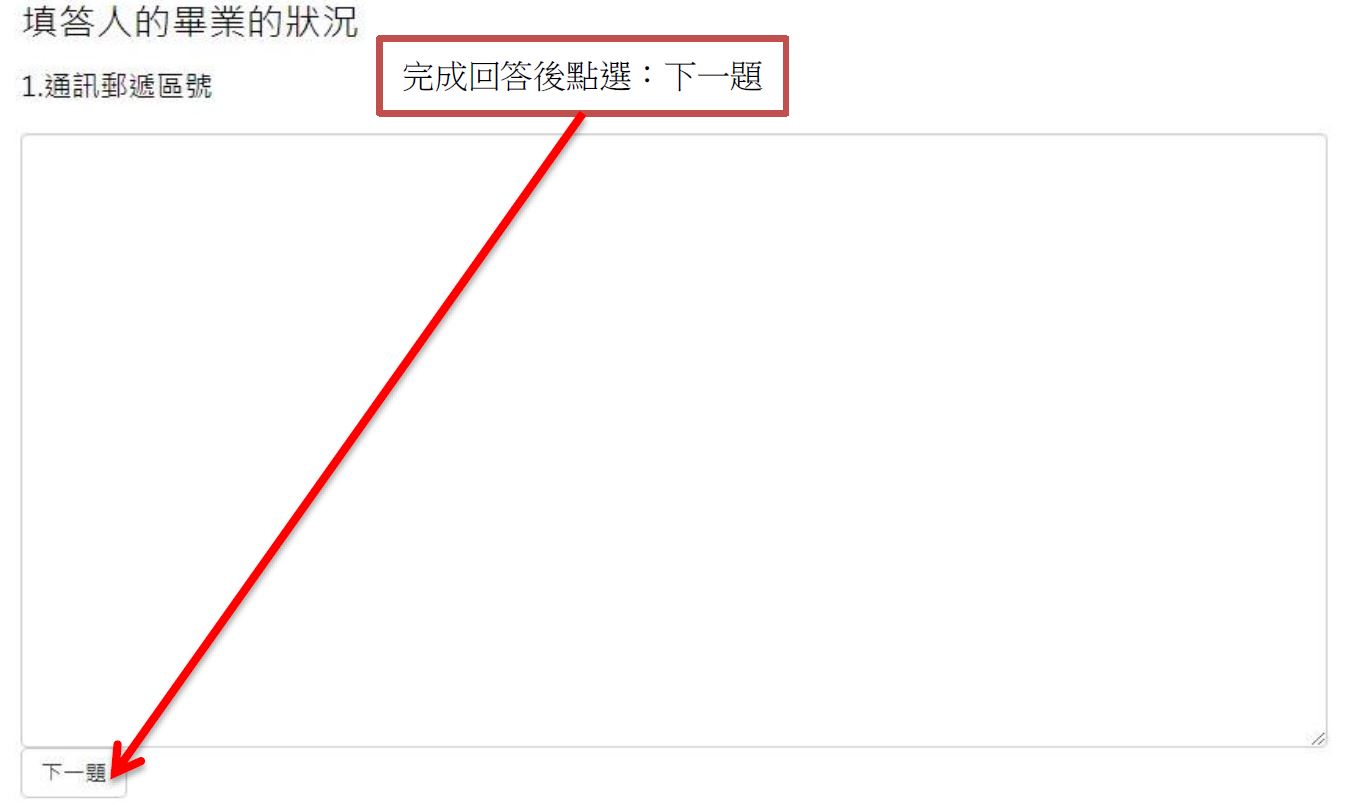 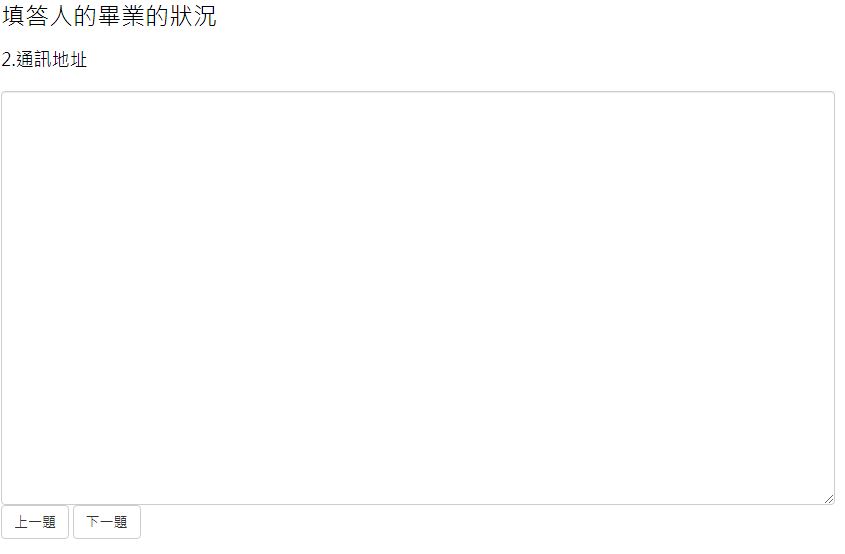 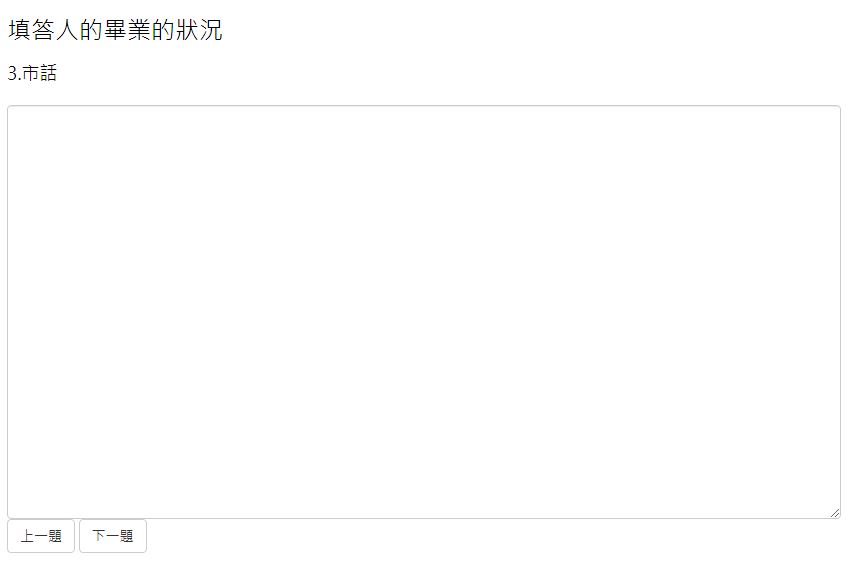 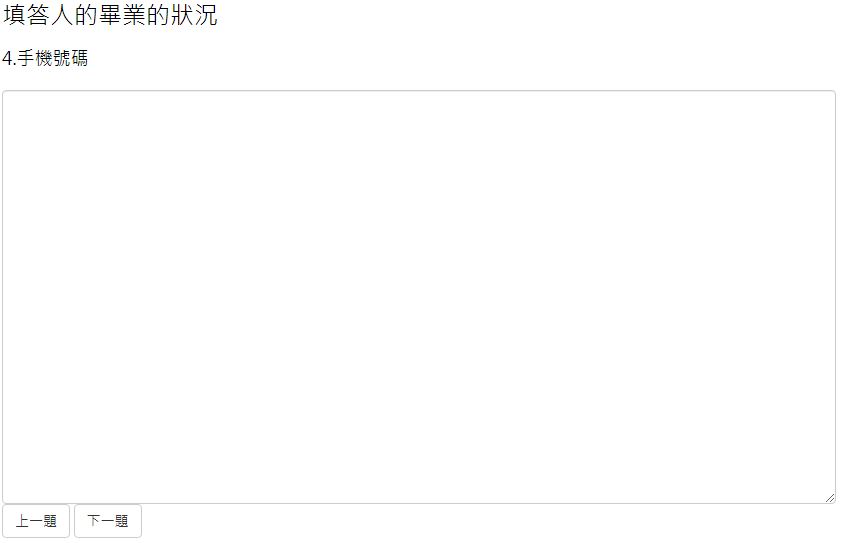 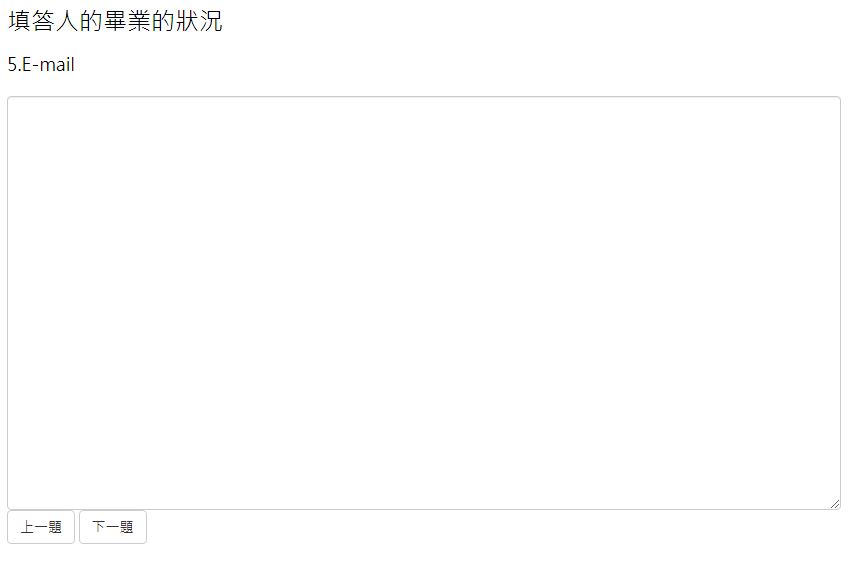 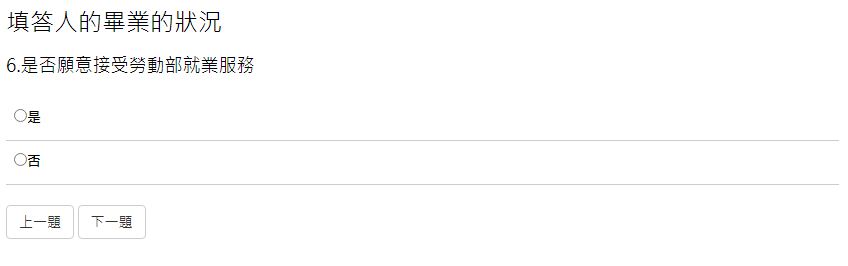 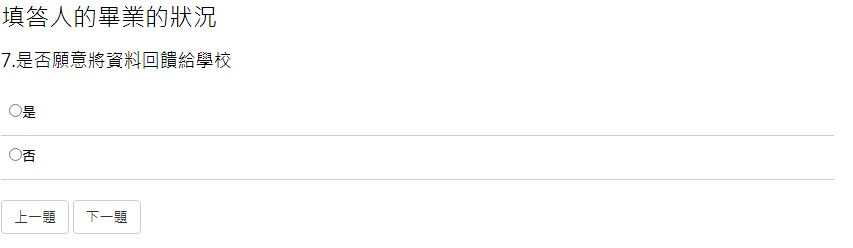 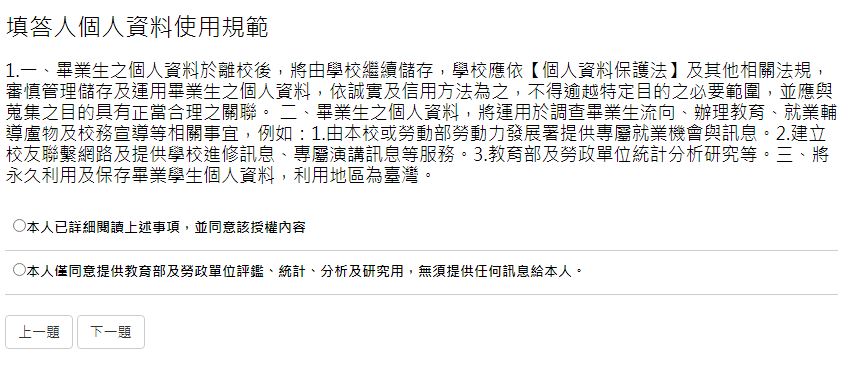 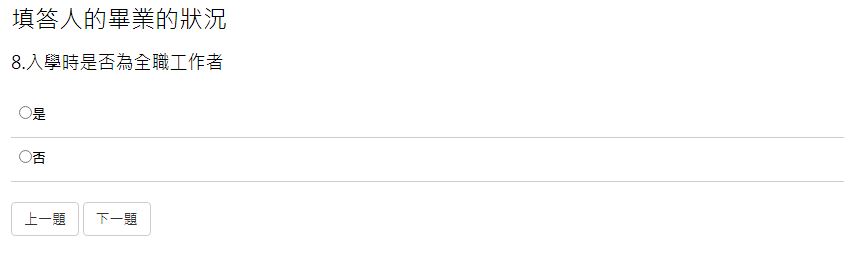 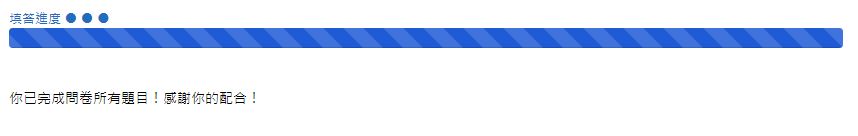 